UNIVERSIDAD ADVENTISTA DE CHILE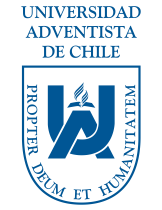 FACULTAD DE EDUCACIÓN Y CIENCIAS SOCIALESLICENCIATURA EN EDUCACIÓNLICENCIATURA EN EDUCACIÓN – 2019La Universidad Adventista de Chile, a través de la Facultad de Educación y Ciencias Sociales ofrece a la comunidad nacional e internacional el Programa de Licenciatura en Educación en congruencia con el proyecto educativo que sustenta la Universidad y de acuerdo con los requerimientos del sistema educativo en Chile. El programa de Licenciatura en Educación busca aportar al desarrollo educativo de los participantes, recogiendo la experiencia de sus académicos y presentando una visión de la educación bajo una cosmovisión cristiana. La Universidad cuenta con los requisitos establecidos en la Ley 21.040, párrafo III, Artículo 10, para impartir el Programa de Licenciatura en Educación.DESCRIPCIÓNEl programa está destinado a docentes titulados que no cuenten con el grado de Licenciado en Educación y a profesionales afines con el área de educación con el propósito de favorecer el desarrollo de habilidades y competencias que les permitan aportar en contextos educativos. El Programa se presenta en el marco de la Ley 19.070 de 1991, la Ley 20.903 de 2016 y la Ley 21.040 de 2017 que habilita para la función docente y directiva a quienes estén en posesión de un título profesional o licenciatura, de al menos ocho semestres. OBJETIVOSObjetivo General:Comprender la actual realidad del sistema educativo nacional, contextualizando los conocimientos a problemáticas específicas de los establecimientos tanto públicos como privados.Objetivos específicos:Analizar modelos de gestión pedagógica que permitan mejorar los procesos de enseñanza y aprendizaje en la unidad educativa.Diseñar estrategias metodológicas que aseguren procesos creativos innovadores y pedagógicos.Crear instrumentos de evaluación de los aprendizajes, según diferentes contenidos a evaluar, en el contexto de las metodologías utilizadas.Diagnosticar problemas críticos de la unidad educativa y proponer soluciones en el marco de modelos sustentables.Aplicar estrategias de investigación en la resolución de problemas pedagógicos.Habilitar al profesional de la educación para la prosecución de estudios de posgrado en la misma disciplina o en otras afines.PERFIL DE EGRESOEl profesional egresado del Programa de Licenciatura en Educación de la Universidad Adventista de Chile, se desempeña eficaz y eficientemente en su ámbito profesional, en la investigación y diseño de procesos curriculares mostrando destrezas para el diagnóstico, planificación, gestión y evaluación de modelos de enseñanza en actividades de aprendizaje que respondan a los requerimientos curriculares vigentes. Posee la habilidad para la aplicación de los conceptos teóricos en la elaboración de proyectos innovadores en el área de educación.Conoce y respeta la cosmovisión cristiana basada en la Biblia. Comparte sus conocimientos y habilidades profesionales con generosidad y aporta proactiva y constructivamente al desarrollo de la comunidad en la cual está inserto. Es capaz de orientar sus actuaciones profesionales sobre la base de experiencias pedagógicas e investigativas a partir de su quehacer profesional. Fomenta un ambiente educativo propicio e inclusivo; respeta la diversidad biosicosocial de los estudiantes y actúa centrado en el desarrollo integral de los mismos.DURACIÓN DEL PROGRAMAEl programa de Licenciatura en Educación consta de seis asignaturas más un proyecto de tesis, completando en total 696 horas, equivalente a 29 créditos. La duración del programa de Licenciatura en Educación es de dos semestres académicos, más un período académico de verano para la realización del proyecto de tesis.MODELO DE ENSEÑANZALos cursos se desarrollan en la modalidad a distancia, utilizando la plataforma EdUnach que permite un intercambio de información, foros y experiencias profesionales. Las principales actividades de aprendizaje están basadas en lectura comprensiva y crítica, experimentación de teorías, observación de videos y desarrollo de tareas o investigaciones, bajo la tutoría de un académico por cada asignatura.REQUISITOS DE POSTULACIÓN:Los postulantes deben enviar los siguientes documentos:Formulario de postulación al programa de Licenciatura en Educación debidamente completado.Fotocopia de la Cédula de Identidad chilena vigente (por ambos lados).  En caso de ser extranjero/a, fotocopia del Pasaporte.Certificado de Nacimiento.Certificado de Antecedentes.Certificado de título/s profesional/es correspondiente/s a seis semestres o más.Concentración de notas conducente a dicho/s título/s.  Si es extranjero/a, presentar la escala de calificación para establecer la equivalencia con la escala nacional de notas. Nota: Para esta primera etapa solo se requieren fotocopias simples o documentos digitalizados.  Solo si queda seleccionado/a se le solicitan los originales o fotocopias legalizadas ante Notario.Los estudiantes extranjeros deberán presentar:Los documentos traducidos al idioma español, si se requiere.Los documentos debidamente apostillados (Apostilla de La Haya o en el Consulado Chileno) en el país donde fueron realizados los estudios.Si los estudios son financiados por una institución u organización, anexar los certificados correspondientes.Los postulantes deben enviar los documentos digitalizados a la Secretaria de la Facultad de Educación y Ciencias Sociales, correo electrónico facultadeducación@unach.clEn el caso de ser admitidos en el programa, los estudiantes deben enviar vía correo certificado los documentos originales y/o fotocopias legalizadas, dirigidos a Chery Leiva, Licenciatura en Educación, Universidad Adventista de Chile, Casilla 7 – D, Chillán, Chile.CONTACTO:Coordinadora del Programa: Mg. Chery Leiva,  correo cheryleiva@unach.clSecretaria: Verónica Zurita.  Fono 56 (42) 2433620, correo: facultadeducacion@unach.clPROCESO DE SELECCIÓN Y ADMISIÓN:El proceso de selección y admisión se realiza por la comisión de admisión del programa, que examina los antecedentes académicos y profesionales presentados por los postulantes. Los postulantes seleccionados recibirán una Carta de Aceptación.PROCESO DE SELECCIÓN Y ADMISIÓN:Fecha de inicio: 17 de diciembre de 2018Fecha de término: 22 de marzo de 2019Período de matrícula: 01 de abril – 05 de abrilPERÍODOS DE CLASES: Primer período: del 8 de abril al 31 de julioSegundo período: del 19 de agosto al 20 de diciembre de 2019Proyecto de tesis: 02 de marzo al 27 de junio de 2020- (fecha por confirmar)NOTA:La apertura de una cohorte está condicionada a un número mínimo de 15 estudiantes matriculados. COSTO DEL PROGRAMAMatrícula 2019: $130.000.Arancel total de programa: 909.671 pesos.Forma de pago del arancel: Hasta en 12 cuotas.Certificación (Grado y Concentración de Notas): 4UFDescuento por pago contado: 6,6% del arancel anual, siempre que se pague dentro del primer mes de clases.PLAN DE ESTUDIOS DEL PROGRAMAASIGNATURACréditosTotal Horas Primer SemestreEstadística Educacional372Gestión y Legislación Educativa496Métodos de Investigación496Segundo SemestreDiseño y Planificación Curricular5120Evaluación  de los Aprendizajes372Formulación y Evaluación de Proyectos496Período de finalizaciónProyecto de Tesis6144TOTAL:  29696